DENAH LOKASI OSCE (SKILLS LAB – GEDUNG BARU FK UNS LT.4)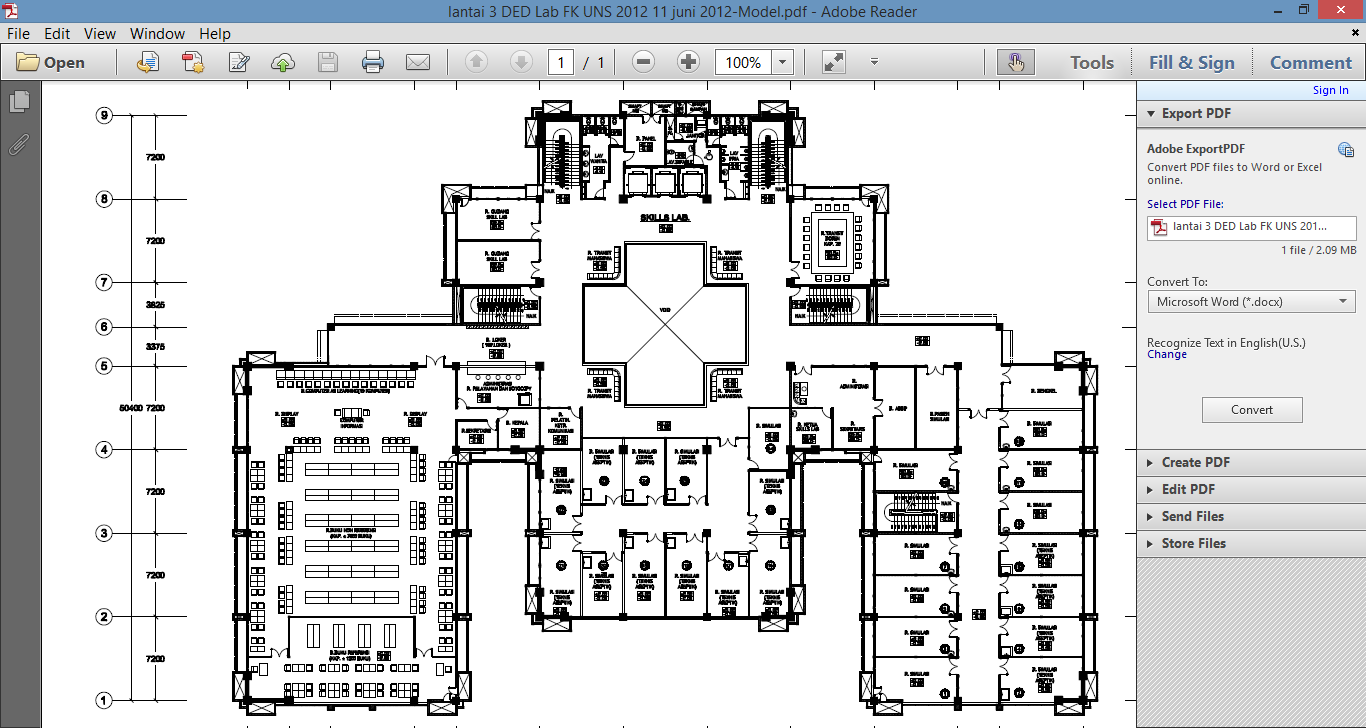 DENAH LOKASI OSCE SEMESTER 5 TAHUN 2017 LOKASI A (GEDUNG BARU FK UNS LT. 4)DENAH LOKASI OSCE SEMESTER 5 TAHUN 2017 LOKASI B (GEDUNG BARU FK UNS LT. 4)